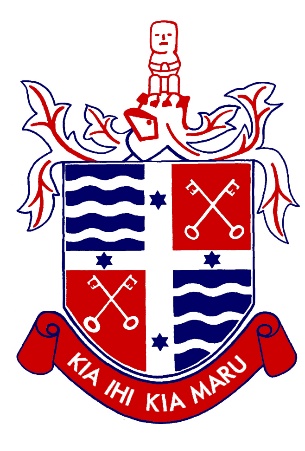 NAENAE COLLEGEPandemic PlanTO SUPPORT THE HEALTH AND SAFETY OF STUDENTS AND STAFF IN THE EVENT OF A PANDEMIC (GLOBAL DISEASE EVENTS SUCH AS INFLUENZA)Updated March 2020Table of ContentsContentsIntroductionThe Ministry of Health (MoH) is constantly updating its pandemic plan and leading whole of government work to prepare for a possible pandemic in New Zealand.Leading up to, during and post pandemic, leadership and direction will come from firstly the Ministry of Health and/or local health authorities and secondly from civil defence or local authorities.The Ministry of Health can declare a pandemic event and takes the lead. The Ministry’s Medical Officers of Health are our key external contact in a pandemic event and we will follow their advice and guidance, including whether to keep the college open, closed and when to reopen.Health advice will change over time as new information becomes available. The Ministry of Health website has the latest information relating to pandemics.The Ministry of Education leads pandemic planning for the education sector and provides information and resources to assist.Our Pandemic Plan has been updated to respond to the coronavirus COVID-19The key information sources in relation to COVID-19 for our staff, students and whanau, and to assist our planning and response, are:Ministry of Health – Latest COVID-19 updates, information and adviceMinistry of Education - Information and advice for students, whānau, and the education sectorSymptoms, prevention and what to do if you're concernedImportant information for people coming to New ZealandTravel restrictions and visa informationMore advice for schools, planning, student and staff absencesMore advice for students, parents and whānau including host familiesInformation in other languagesWellbeing and support for our communityNZ Government – Information related to COVID-19, including health, travel, education, business and community issuesNZ Government – Prepare yourself for an influenza pandemic and Get PreparedState Services Commission – Workforce Pandemic Planning GuidelinesContextHow is Naenae College preparing for a pandemic?Pandemic Planning is part of Naenae College’s Emergency Management Planning – we put in place plans for when an infectious disease outbreak occurs.Our Principal and Board of Trustees is responsible for managing health and safety at Naenae College – which includes managing any potential or actual outbreaks of communicable diseases.By their nature, pandemics are unpredictable in terms of timing, severity and the population groups that are most affected. It is not possible to predict how long a pandemic may last. There could be more than one wave of infection during a pandemic period – each wave could last for eight weeks. It is likely that schools in affected areas will be closed to students however schools outside the affected area may remain open and maintain “education as usual”.Our Pandemic Plan covers all phases and has the following objectives:Objective 1: We will take all practicable steps to protect students and staff from infectious diseases whilst at college or at college events. Minimizing the spread of any infectious disease is a key objective.Objective 2: We will keep students, staff and parents/whānau/caregiver community regularly informed and will share access to relevant information.Objective 3: We will maintain as full an education service as possible for as long as possible during a pandemic event and will take advice and guidance from the Ministry of Health and Ministry of Education.Objective 4: We will plan for alternative means of delivering education to our students and for our staff to work remotely.Objective 5: We will meet our obligations under the Health and Safety at Work Act 2015 to provide a safe working environment for staff remaining at the college and to support those who are affected, during their recovery and on their return.Key InformationPandemic Manager and Pandemic Response TeamThe Principal will be the Pandemic Manager.The Pandemic Manager will be the sole spokesperson for the college in relation to any pandemic related media enquiries or communications and will be the key point of contact with Ministry of Health and Ministry of Education officials.The key Ministry officials are:Ministry of Education: Ian Hill (Regional Advisor 04 4638675)Ministry of Health: Local Medical Officer of Health – Regional Public HealthThe Pandemic Manager and Senior Leadership Team will form the Pandemic Response Team and will meet regularly, as requested by the Pandemic Manager to ensure that pandemic plans are in place and tested, and to direct the implementation of the Pandemic Plan.If the Principal is unable to perform the Pandemic Manager role, he will delegate this role to a member of the Senior Leadership Team.We will follow the Pandemic – Decision Making and Communication Process (Appendix A)Naenae College PoliciesThe following policies available on our website are relevant and should be read in conjunction with this Pandemic Plan:Infectious DiseasesCoronavirus Outbreak 2020School ClosureCommunicating with ParentsContact in an EmergencyCommunicating with our communityWe acknowledge there will likely be anxiety leading up to and during a pandemic and this may contribute to increased absence and/or increased stress to the board, managers, staff, parents/whānau and students.To manage this we will:Supporting our staffAs a good employer, we will take all practicable steps to mitigate risk, protect and support our staff at the college before, during and after a pandemic event. We will continue to work with our staff, and unions, in good faith.We will follow the advice and guidance provided by the Ministry of Education, State Services Commission, MBIE (Employment New Zealand) and WorkSafe NZ and will:Protecting students and staffTo minimise illness among staff, students and visitors we will encourage and promote good hand washing (see Appendix E), coughing and sneezing etiquette.We will follow Ministry of Health advice in relation to workplace infectious disease prevention, including restricting access to the college and managing staff or students who become ill.Our pro-active plan includes:Practising good personal hygiene and workplace cleaning habits.Restricting entry of people with symptoms of the pandemic illness.Increasing social distancing (by minimising close physical contact and avoiding situations where staff or students may come into contact with infected people, such as outings to enclosed places).Managing staff and students who become ill, including managing their return to college.Managing any staff and students who are travelling overseas or who have recently returned.Personal hygienePersonal hygiene measures are encouraged and actively supported as a key way to minimize transmission of illness.Hygiene notices will be posted in all entrances, bathrooms, staff areas and public areas. The key points are:Cover nose and mouth when sneezing and coughing (preferably with a disposable single use tissue).Immediately dispose of used tissues.Adopt good hand washing and drying practices, particularly after coughing, sneezing or using tissues.Keep hands away from the mucous membranes of the eyes, mouth, and nose. The following key protection measures form part of our pandemic plan:Using masks: We will follow Ministry of Health advice on the use of face masks.People with symptoms should use a disposable surgical mask to help prevent exposing others to their sneezes and coughs. Used masks must be disposed of as soon as they become moist or after any cough or sneeze, and hands must be thoroughly washed and dried after the used mask has been discarded.Maintaining a clean environmentA clean environment is important to prevent the spread of illness. We will:Restricting entry to the collegeStudents who are unwell should remain at home. The Principal can require any student exhibiting symptoms to stay away from college.Staff, parents and whānau will be advised not to come in when they are feeling unwell, or if they are exhibiting any symptoms associated with the pandemic illness. We will put up notices around the college (Appendix G) advising students about the pandemic illness symptoms and what to do if they are experiencing any of the symptoms.In the case of COVID-19 the symptoms are:a cough	a high temperature (at least 38°C)	shortness of breathThese symptoms do not necessarily mean you have COVID-19. The symptoms are similar to other illnesses that are much more common, such as cold and flu. Shortness of breath is a sign of possible pneumonia and requires immediate medical attention.To help stop the spread of illness, we will put up notices at all entry points (Appendix F), advising people not to enter if they have any of the symptoms.We will use our normal communication channels to advise parents and whānau of our restrictions.We will advise students, staff, parents and whānau that - if they have the symptoms of COVID-19 and have recently been to any countries or areas of concern or have been in close contact with someone confirmed with COVID-19, to call Healthline (for free) on 0800 358 5453 or their doctor immediately.Social distancingSocial distancing is a strategy to protect staff and students during a pandemic by minimising their contact with others. A distance of at least 1.5 metres should be maintained between people wherever practical, or 2 metres for those with compromised immunity.The Pandemic Response Team will meet regularly to review college events planned and may cancel any events where the risks of proceeding are considered too high.Student and Staff TravelThe Ministry of Foreign Affairs and Trade (via their Safe Travel website) and Ministry of Health (via their Health Advice – Countries and Areas of Concern) will publish appropriate travel advisories for people travelling to other countries infected by the pandemic. They will also provide advice for government staff and other New Zealanders in infected areas.Once a pandemic is recognised, our border may immediately be closed to all incoming passengers and aircrew, possibly for several days.We will:Managing students and staff who become illWe will actively manage students and staff who become unwell at college.Contact management - should this be required for a confirmed case of the pandemic illnessContact definition: The Ministry of Health defines pandemic illness contacts as:A close contact is anyone who has been close to someone with COVID-19. This can mean living in the same house or spending more than 15 minutes close to someone with COVID-19 such as on a flight, bus or train or in your workplace.A casual contact is someone who has had contact with a case but doesn’t meet the criteria for a close contact. This could mean someone travelling on the same aeroplane who was seated away from the case. For example, they were only close to the person with COVID-19 for less than 15 minutes or were at the same place but not near them.The Pandemic Manager may be asked by health officials to:identify contacts (once anyone from the college is suspected to be infected – Appendix D)advise contacts in person that they have been in contact with a person suspected of having the pandemic illness (this would be done in conjunction with contacting parents/whānau )ask contacts to go home and stay at home until advised otherwise.Managing staff or student return to collegeStudents and staff who have recovered from the pandemic illness are unlikely to be re- infected (they will have natural immunity) and we will support their return as soon as they are well and, in the case of college closure, when the college has re-opened.We will:	School closure and supporting students during attendance restrictionsDuring a pandemic, the Chief Medical Officer of Health or local Medical Officers of Health will provide leadership, direction and guidance as to what to do – remain open, close or reopen the college.Our Pandemic Manager will establish contact, and remain in close contact, with our local Medical Officer of Health. We will follow their guidance and advice.The Principal, in consultation with the Board of Trustees Chair, may make a decision, having taken advice or direction from health authorities, to close the college based on staffing and supervision concerns due to staff absences.Closing the college to students would not necessarily mean that the facilities will be closed in a quarantine sense. Staff may be able to come into the college, work remotely, or carry out alternative duties, if it is safe to do so. The Pandemic Manager will make a decision about this and notify staff.During a period of college closure, and where students are away from the college as a result of any enforced attendance restrictions, we will:Maintaining Essential ServicesIn the event of a pandemic it is important that people with core skills are available to keep essential parts of our college functioning even if it has been closed to students.It is also essential that decision making and operational delegations are in place, including to make decisions regarding full shut-down of some or all of the essential services when absence rates threaten safe continuation of core operations.To manage this we will:APPENDIX A: Decision making and communication treeWe will follow Ministry of Health advice at every stage of a pandemic. Ministry of Health announcements will be made through media reports and on their website. There will also be direct communication with education organizations from the Medical Officer of Health (DHB).Any directions to close schools will come from health authorities. The Ministry of Education will assist health authorities to communicate these directions.Pandemic planning - decision making and communication process for Naenae CollegeAPPENDIX B: Screening FlowchartFor detection and management of suspected pandemic illness casesProcessThe Pandemic Manager receives a call from a person suspecting they may have the pandemic illness, or from a staff member who has noticed a student who may be ill.Avoid contact with the sick person if possible and manage the process over the telephone.For someone at the college who is ill, follow the flowchart below:Assess whether the person or student has any of the following: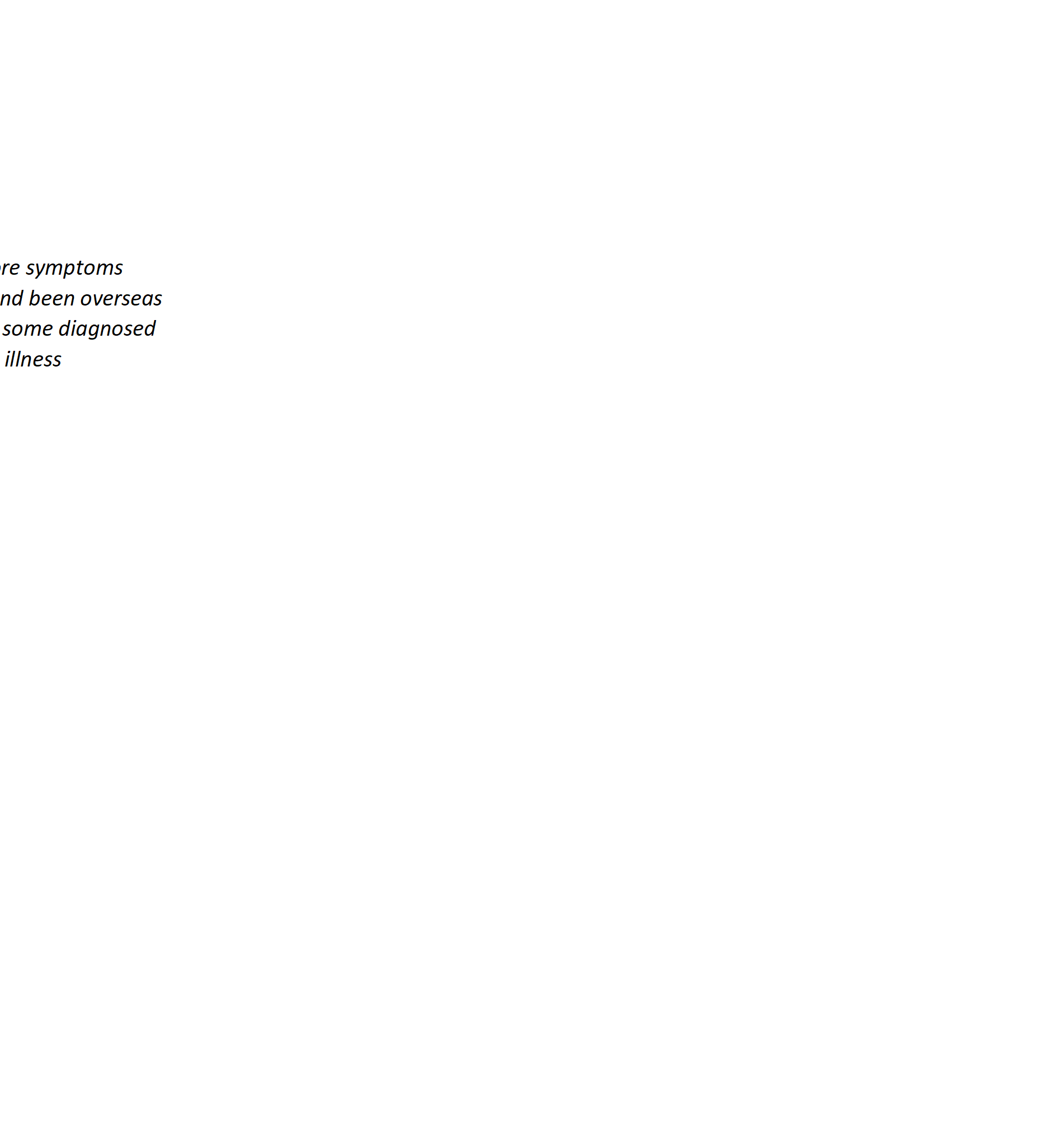 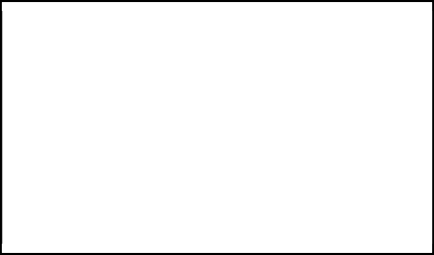 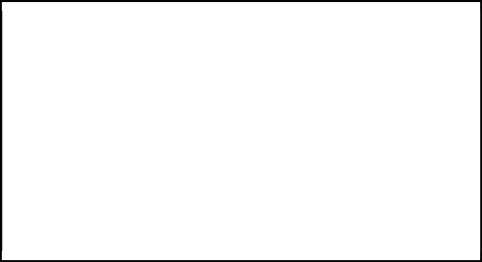 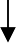 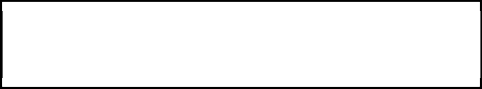 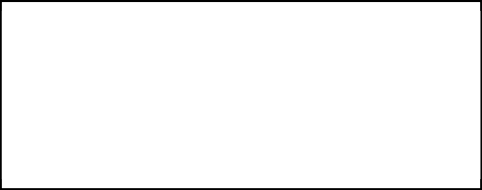 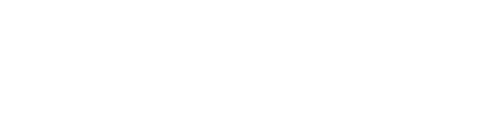 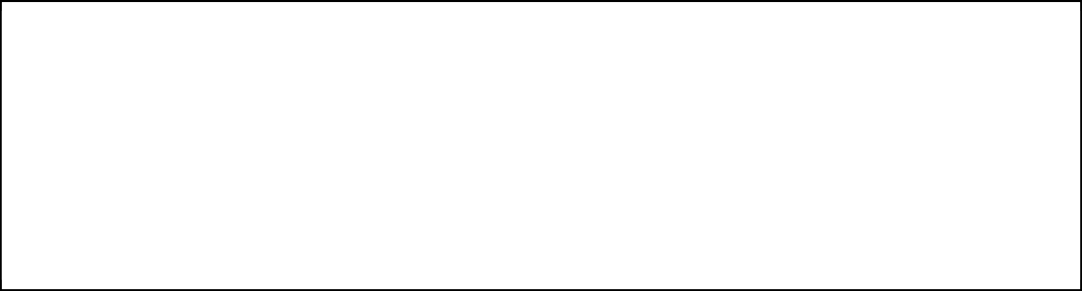 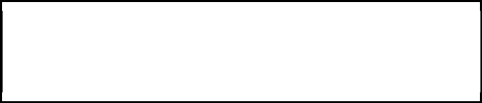 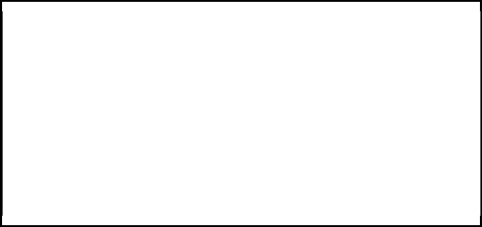 High fever (or feel feverish and hot)Headache, fatigue and weaknessSore throat, cough, chest discomfort, difficulty in breathingMuscle aches and pains.Been overseas recently to an affected countryBeen in contact with someone diagnosed with the pandemic illness.Yes, has two or mo described above, an OR in contact with with the pandemicPerson unwell. May be considered as possible case of pandemic illness.Fill in the suspected pandemic illness Notification Form.Take names of contacts (those who have been within one metre of them or in an enclosed place for more than 60 minutes).No symptoms, as described aboveUnlikely to be the pandemic illness.ReassureAdvise them or the parents/whānau to call the Healthline team on 0800 358 5453 or 0800 611116.Obtain a surgical mask for the person ill at college and organize for them to leave college immediately.Suggest they or their family call the Healthline or their doctor to advise that they have been in contact with a suspected pandemic illness case.Advise contacts that they have been in contact with suspect case.Ask contacts to go home and to stay there until advised otherwise.Arrange for cleaning of the area where they have been.APPENDIX C: Suspected Pandemic Illness Notification FormDetails of Affected Staff/StudentsDetails of ReporterAPPENDIX D: Contact ListThe Ministry of Health currently defines pandemic illness contacts as:A close contact is anyone who has been close to someone with COVID-19. This can mean living in the same house or spending more than 15 minutes close to someone with COVID-19 such as on a flight, bus or train or in your workplace.A casual contact is someone who has had contact with a case but doesn’t meet the criteria for a close contact. This could mean someone travelling on the same airplane who was seated away from the case. For example, they were only close to the person with COVID-19 for less than 15 minutes or were at the same place but not near them.Use the form below to collect contact information. Retain the form and provide to the Medical Officer of Health or his/her designated officer on request.APPENDIX E: Best practice guidelines for hand hygieneEffective hand washing and drying routines are a primary means of reducing infections in students and staff.Many diseases causing virus and bacteria are carried on hands and can be passed from person to person through direct contact with the person’s hands or through objects or food that the person has touched.Students are encouraged to take responsibility for their own hand washing and drying and we create a supportive environment within which this can occur.Recommended technique for good hand hygiene practiceWet hands, preferably with warm water and apply liquid soapRub hands vigorously together and rub all areasWash for 20 seconds (about the same time as it takes to sing Happy Birthday)Rinse well and dry hands thoroughly, the following examples are considered thorough:20 seconds by paper towel (2 towels 10 seconds on each towel)20 seconds by clean roller towel45 seconds by air dryer10 seconds by towel followed by 20 seconds by air dryerTimes when hands should be washedAfter coughing or sneezing (when the hands have been used to cover the mouth or nose)After using the toilet or after handling animalsBefore, during and after the preparation of foodWhen hands are dirtyMore often if someone is sickRationale and tips for use of:Liquid soapLowers the likelihood of the transfer of infection from person to person.Wall mounted dispensers are preferable to hand held dispensers.Pump action dispensers help reduce soap wastage.Paper towelsLower the likelihood of the transfer of infection from person to person.Air dryersHands must be dried thoroughly to stop the spread of infection (takes approx 45 seconds).Younger students may find air dryers frightening to use.Warm waterWarm water is preferable to cold water.The Ministry of Education has worked with the Ministry of Health to produce these best practice guidelines.APPENDIX F: Pandemic illness staff notice 1xxxxxxxxx NOTIFICATIONxxxxxxxxxx is a contagious disease.There is currently an increase in the numbers of people in New Zealand with xxxxxxxxx. To prevent the spread of xxxxxxxx here:DO NOT ENTER if you have:chills, shivering and a fever (temperature above 38oC)onset muscle aches and painssore throatdry coughtrouble breathingsneezingstuffy or runny nosetirednessIf you start to feel ill at college or are showing any of the symptoms listed above DO NOT leave your area.Call the Pandemic ManagerMr Nic Richards, Principal	Phone: Ext 548APPENDIX G: Pandemic illness student notice 1xxxxxxx NOTIFICATIONxxxxxxxx is a contagious disease.There is currently an increase in the numbers of people in New Zealand with xxxxxxxxx.To prevent the spread of xxxxxxxx in this college, you must tell your teacher if you have any of the following symptoms:chills, shivering and a feveronset of muscle aches and painssore throatdry coughtrouble breathingsneezingstuffy or runny nosetirednessAPPENDIX H: Closure NoticeNAENAE COLLEGEIS CLOSEDDUE TO THE XXXXXXXX PANDEMIC, THIS COLLEGE IS CLOSED UNTIL FURTHERNOTICEDO NOT ENTERIf you have to collect a student - please go toFor urgent enquiries, contactLead1.	Communicate early, clearly, and regularly with our board, staff, students, parents and whānau – particularly key information such as college closure, expectations during college closure, returning to college, college reopeningPandemic Manager2.	Use the most appropriate and effective means (eg newsletter, PC website, PC Facebook, emails, staff meetings) to convey important information and keep our community informedPandemic Manager3.	Provide useful website links in all communications to ensure that the most up to date information is able to be accessed and to avoid duplication and information overloadPandemic Manager4.	Provide the opportunity for questions to be asked and concerns to be raised and addressedPandemic Manager5.	Ensure that communications are, to the extent possible, planned weekly in advance, and are reviewed before releasePandemic Response Team6.	Make this plan available on our websiteResource Manager7.	Ensure communication trees for the board, teaching and non- teaching staff are accessible (soft and hardcopy) and up-to- date, with emergency contact details to circulate important messagesPandemic Manager8.	Ensure contact details for parents and whānau are accessible (soft and hardcopy), up-to-date, and backed up off-siteAdministration Manager9.	Keep our college contact details up to date on our Naenae College website and on the KAMAR system so that the Ministry is able to contact us via that systemPrincipal’s PA10.	Ensure our key operating and emergency management contact information is accessible (soft and hardcopy) and up to datePandemic TeamLead1.	Maintain open lines of communication with our staff at all times and prioritise their safetyPandemic Manager2.	Support our staff to protect and, where necessary, isolate themselves from others and also care for dependents when requiredPandemic Team3.	Inform our staff about the relevant employment provisions in their Collective Agreements and other government advice regarding leave and paying staff (eg Employment New Zealand advice and Ministry of Education advice)Resource Manager4.	Work with our teaching staff to develop ways that they can continue to provide education services to students, if they are well enough to do so, either in the event that that college closes or students are unable to be at college during enforced attendance restrictionsAlex Maehe5.	Work proactively with staff to provide support as they continue to provide education services to students – this may include assistance with additional costs incurred in working from home or other remote locationPandemic Team6.	Ensure that our staff are aware of the processes and requirements set out in this plan and are able to apply these in relation to keeping themselves and our students safePandemic Team7.	Work with our Employee Assistance Programme (EAP) provider to ensure that these services will be available for any staff member needing additional support. Remind staff that EAP is availableGuidance CounsellorProtection measureWhere applicableAnnual vaccinations for staffThese are offered free of charge as part of our staff wellness initiativesHand hygiene, cough etiquette, ventilationEveryone, all the timeHealth and safety policiesEveryone, all the timeSocial distancingEveryone, whenever practical, stay at least 1.5 metres away from other people, 2 metres for those with compromised immunityDisposable surgical maskSick people coughing and sneezingStaff having close contact with suspected infected people, for example, in sick bay caring for the sick (this includes first aiders).Active management of stock levels will be requiredTissues, hand sanitiser, antisepticAs required. Active management of stock levels will be requiredDisposable gloves, sheet and pillow protectorsFor close contact patient care when there is a high risk of contact. Active management of stock levels will be requiredPain reliefAs required. Active management of stock levels will be requiredLead1.	Work closely with our cleaning services provider to ensure that cleaning is completed to a high standard, consistent with the advice from the Ministry of HealthResource Manager2.	Implement heightened cleaning services in times of increased risk of illness, particularly the cleaning of frequently used surfaces and ensuring that there are adequate supplies of hand soap, paper towels, rubbish bags etcResource Manager3.	Ensure that our cleaning services provider has an active Pandemic Preparedness Plan in place and operatingResource Manager4.	Make cleaning products readily available for use throughout the college, particularly for shared resourcesProperty Manager5.	Ensure air-conditioning systems continue to be maintained by our external providerProperty Manager6.	Ensure any areas of possible contamination are cleaned thoroughly using safe and recommended practicesProperty ManagerLead1.	Keep updated on all government travel advisories and followadvice provided by government officials in relation to travelAll staffand any quarantine measures put in place for those returning from overseas.2.	Maintain a register of staff and students who are travelling overseasPandemic Manager3.	Provide information about current travel restrictions and quarantine requirements to any staff member, or the parents of any student, who is travelling overseas and explain the requirements regarding returning to collegePandemic Manager4.	Keep in contact with parents/whānau and staff on their return from overseas travel and reconfirm the required conditions for return to college, including confirming that any enforced period of quarantine has been successfully completedPandemic ManagerLead1.	If a staff member feels ill they are to contact the Pandemic Manager by telephone, go home and remain home, and seek medical adviceAll staff2.	If a staff member observes a student exhibiting symptoms of the pandemic illness, they are to contact the Pandemic Manager by telephone and take the student to the sick bayAll staff3.	The sick bay in our Office area has the amenities needed to provide temporary care for anyone feeling unwell. We will maintain this room to a very high standard, particularly after the room has been usedOffice Administrator4.	A screening process may be undertaken (Appendix B)Pandemic Manager5.	Parents/whānau will be contacted and asked to come and collect a student who is feeling unwell and take them home. They will be provided with the contact details for health servicesOffice Administrator6.	If it is suspected that a student or staff member has contracted the pandemic illness, complete the Notification Form (Appendix C) if requestedPandemic ManagerLead1.	Check on any staff member or student regularly during his or her absence from college due to a pandemic illnessSLT line manager for staffLAR teacher for students (or Whānau Head in LAR teacher’s absence)2.	Ensure that ill students and staff, and those quarantining from travel as required, have completed any required quarantine period and are healthy before allowing them to return to collegePandemic Manager3.	Welcome back and support returning students and staffAll staffLead1.	Proactively work with teaching staff to plan how we can best continue to provide education services in various scenariosAlex Maehe2.	Support students to continue learning during any time away from the college, if they are well enoughAll staff3.	Plan for the distribution of chromebooks and any other resources to allow students to continue learning from homeResource Manager4.	Ensure that any resources required to continue to deliver education services (eg IT services, photocopying services, access to websites, student contact information etc) will be available and maintainedResource Manager5.	Immediately advise our parent/whānau community of any decision to close or reopen the college via our normal communication channelsPandemic Manager6.	Advise our parent/whānau community of the arrangements that will operate in providing remote education servicesPandemic Manager7.	Remain in close contact with our staff regarding their health and their ability to continue to provide education servicesSLT Line Managers8.	Place a notice on entry doors advising that the college is closed (Appendix H)Resource ManagerLead1. Identify the “essential” parts of college operations that must keep running, and the key people with the skills required. This is likely to include: payroll, technology, finance, property (security, facilities management etc), Principal PA support, International DirectorResource Manager2. Ensure the key people identified for maintaining essential college operations are aware of, and are able to perform, the tasks requiredResource Manager3. Consider early “remote working” for key people to minimize the risk that they become illPandemic Manager4. Identify other staff who would be available and willing to assist with maintaining essential college operations and ensure that they would be able to perform any duties required. This is likely to include: SLT support, Office Manager, Library and Information Team LeaderPandemic Manager5. Identify the resources that will be required to keep the essential operations running and ensure that these will be available and accessible in the scenario of remote working.Resource Manager6. Ensure that all relevant decision-making and operational delegations are in place, including Plan B’s.Resource Manager7. Ensure that key operating and emergency management information is stored in known, accessible and shared locations – preferably not relying on electronic storage only – and backed-up off-siteResource ManagerName:Site:Location of isolation:Job title:Nationality if visitor to site:Date of birth: (optional)Address:Address:Address:Telephone no: 	 (W) 	(H) 	(M)Telephone no: 	 (W) 	(H) 	(M)Telephone no: 	 (W) 	(H) 	(M)Symptoms noticed:Fever	☐	Body aches	☐Headache	☐	Fatigue	☐Dry cough	☐	Others	☐ Details:  	Cold	☐Time of fever on-set:   	Time of isolation:	 	Symptoms noticed:Fever	☐	Body aches	☐Headache	☐	Fatigue	☐Dry cough	☐	Others	☐ Details:  	Cold	☐Time of fever on-set:   	Time of isolation:	 	Symptoms noticed:Fever	☐	Body aches	☐Headache	☐	Fatigue	☐Dry cough	☐	Others	☐ Details:  	Cold	☐Time of fever on-set:   	Time of isolation:	 	Travel history over the past eight days:Countries visited	 	Flights taken:	 	Travel history over the past eight days:Countries visited	 	Flights taken:	 	Travel history over the past eight days:Countries visited	 	Flights taken:	 	Where referred:Where referred:Where referred:Contact List (See separate page)Contact List (See separate page)Contact List (See separate page)Name:Job title:Telephone no: 	 (W) 	(H) 	(M)People the affected person has interacted with since displaying symptomsPeople the affected person has interacted with since displaying symptomsPeople the affected person has interacted with since displaying symptomsPeople the affected person has interacted with since displaying symptomsNameEmailTelephone numberAddress1.2.3.4.5.6.7.8.9.10.11.12.